ВКО, Бескарагайский районКГУ «Средняя школа имени Н.Баймуратова»Учитель Физики и информатики: Садыкова Шынар ТлеукеновнаРазработка  урока по физике на тему: «Сила. Измерение сил. Второй закон Ньютона»Цель урока:  выяснить при каких условиях тела движутся с ускорением, вспомнить понятия массы, силы, инертность тела, изучить способы измерения сил, сформулировать второй закон Ньютона, показать его практическое значение.Ход урока:Проверка домашнего задания методом фронтального опроса.- В чем заключается основное утверждение механики?- Приведите примеры, доказывающие, что изменения скорости одного тела всегда вызывается действием на него других тел.- В чем состояло учение Аристотеля о движении тела с постоянной скоростью?- Сформулируйте 1-ый закон Ньютона- В каких системах отсчета выполняется 1 закон Ньютона?- Приведите примеры инерциальной системы отсчета.- Какое тело считается свободным? Охарактеризуйте движение свободного тела.- В каких системах отсчета 1 закон Ньютона не выполняется?- Можно ли считать Землю инерциальной системой отсчета?- Какую систему отсчета можно считать строго инерциальной?- Прослушать сообщения о Галилее и Ньютоне.Изучение нового материала.1. Формирование понятия силы.Сила – это действие одного тела на другое, вызывающее ускорение.Действие пружины называется силой упругости.Действие земли – силой тяжести.Сила – векторная величина, так как кроме численного значения имеет направление в пространстве.Основные типы сил:- силы, действующие при непосредственном соприкосновении;- силы, действующие на расстоянии. Если на тело действует одна сила, то тело получает ускорение.    Если сил, действующих на тело несколько и их совместное действие не меняет скорости тела, то такие силы называются равными по модулю и противоположными по направлению.Формирование умения измерять силу способом сравнения с эталонной силой.      Выбрать эталон силы, например, упругую силу, которая зависит от деформации. При фиксированном растяжении пружины сила является эталоном.  Установить способ сравнения других сил с эталонной. Для этого к телу, на которое действует ® неизвестная сила, прикладывают в сторону, противоположную её направлению, некоторое количество эталонных сил, причем тело не должно получить ускорение.Экспериментальное обоснование зависимости ускорения от силы.Демонстрация опыта из учебника (рис. 63) вывод из опыта а-F, где F – равнодействующая сила, равная геометрической сумме сил, действующих на тело. F̄=F̄̄̄̄̄̄̄̄̄̄̄1+F2+F3 – принцип суперпозиции.Сложение сил.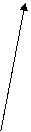 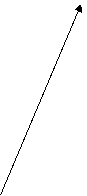    Обратить внимание учащихся, что силы складываются по правилу параллелограмма, т. е. по правилу векторного сложения.Понятие инертности.Демонстрируем опыт (слайд)Инертность – это физическое свойство, заключающееся в том, что для изменения скорости тела требуется некоторый промежуток времени. Инертность того тела больше, которому для изменения скорости на определенную величину требуется больше времени.- Почему при прополке сорняков нельзя выдергивать их рывком?- Что более инертно ружье или пуля?Формирование понятия масса.Повторим опыт из учебника (рис 63), который устанавливает пропорциональность между модулем силы, действующей на тело, и модулем ускорения, которое эта сила сообщает телу.- Что означает F/a= const ? Нагрузим тележку гирями. Сделаем вывод, как зависит это отношение от свойства самого тела.Тогда запишем, что F/a = m, где m – величина, названная массой.   Масса есть мера инертности, равная отношению любой    приложенной к телу силы к вызываемому ею ускорению.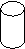 Единица измерения массы – 1 кгЭталон массы – цилиндр из платины и иридия. Хранится в г. Севре около Парижа. 1 кг приблизительно равен массе 1 л воды при 15®ССвойства массы: - аддитивность – m=m1+m2; – не зависит от рода взаимодействий- измерить силу и ускорение; массу вычислить. –использовать способ взвешивания; массу вычислить.Формулировка 2 закона Ньютона:Из формулы F/a = m следует F= ma ma= F1+F2+ F3+…Произведение массы на ускорение равно сумме действующих на тело сил.Ускорение тела всегда совпадает по направлению с приложенной силой.Единица силы: !кг. 1м/с2= 1 Н (ньютон)Измеряют силу прибором динамометром.Закрепление изученного материала: -Найдите равнодействующую сил F1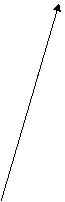 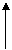   А) F2 F1 F1 F2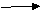 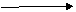 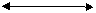  F2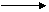   Подведем итоги урока.  Домашнее задание: §25, 26, 27, упр. 6 (1, 2)